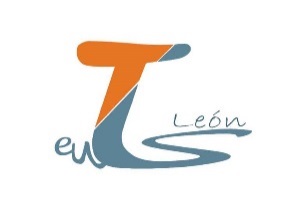 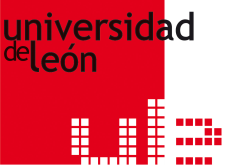 							ESCUELA UNIVERSITARIA DE TRABAJO SOCIAL           “Nuestra Señora Del Camino”      LEONEVALUACIÓN DE LAS PRÁCTICAS(PRIMER SEMESTRE)TUTORENTIDAD:TUTOR/A:ALUMNA/O:CURSO:AÑO ACADÉMICO:COMPETENCIAS A ADQUIRIR POR EL ESTUDIANTE EN EL PRIMER TRIMESTRETRANSVERSALES:Capacidad de análisis y síntesisCapacidad de Gestión de la InformaciónIniciativa y creatividadRazonamiento críticoAprendizaje autónomoMotivación por la calidadESPECÍFICAS:A.- Integrarse positivamente en una entidad (servicios sociales y de bienestar, organizaciones sociales, etc.)Conocimiento de su rol como alumno y miembro del DepartamentoClarificación de sus inquietudes y expectativasConocimiento e interés en la consecución de los fines de la EntidadEstablecimiento de buenas relaciones con el personal de la EntidadAceptación responsable de su papel como estudiante y miembro del DepartamentoAdhesión positiva a la Política de la EntidadCapacidad de colaboración con otros profesionales y compañerosB.- Programar el propio trabajo asignando prioridades, cumpliendo las obligaciones profesionales y evaluando la eficacia de los programas.Asignar prioridadesPreparar con antelación las actividadesC.- Aplicar la metodología del Trabajo Social.Reconoce y comprende la fase metodológica en que se encuentraHace interrelación entre las distintas etapasD.- Diseñar y ejecutar proyectos de conocimiento y de investigación-acción.Conoce la teoría relativa a los elementos de la planificación trabajados en el taller: “Inserción”Fundamenta los proyectos que elaboraEstablece los objetivos claros y evaluablesPlantea estrategias y actividades acordes con los objetivosImplementa adecuadamente, desde los recursos disponibles.Lleva a cabo las actividades de acuerdo a lo planificadoConoce las variables más relevantes contempladas en los proyectos que diseñaE.- Responsabilizarse de las tareas encomendadas en un marco de responsabilidades múltiples.Asiste a los encuentros establecidos: reuniones de trabajo, supervisión, etc…Cumple con horariosCumple con las fechas establecidasF- Adquirir experiencia directa en trabajo social, aplicando de forma reflexiva los conocimientos adecuados a las necesidades de la experiencia de cada etapa.Conoce de la teoría sobre instrumentos y medios profesionales.Utiliza la teoría necesaria para el trabajo que realizaG.- Reflexionar sobre la propia práctica y su comportamiento, y ser capaz de modificarlos a la luz de la experiencia y de identificar y someter a revisión sus propios límites personales y profesionales.Reflexiona sobre la propia experiencia realizadaReflexiona sobre su propio comportamientoVerbaliza sus limitaciones personales y profesionalesMuestra preocupación por aprenderH.- Elaborar y redactar los informes requeridos en las distintas etapas del aprendizaje utilizando distintas técnicas, incluidas las derivadas de las tecnologías de la información y la comunicación.Entiende la documentación como elemento fundamental en su actuación profesionalConoce y respeta las pautas de los distintos documentosEs puntual para entregar la documentaciónHa elaborado la documentación correspondiente al trabajo realizadoUtiliza adecuadamente las técnicas de trabajo intelectualExpone con claridad situaciones, actitudes y problemasUtiliza ortografía y sintaxis correctamenteTiene habilidad para seleccionar y plasmar la información adecuadaUsa el lenguaje correctamente, con términos profesionales Estructura adecuadamente la informaciónPresenta de forma correcta los documentosOBSERVACIONES GENERALES Y ORIENTACIONES DE MEJORA A RECUPERAR EN SEGUNDA CONVOCATORIA DE FEBREROA DESARROLLAR EN EL SEGUNDO SEMESTREFecha y Firma:12345S.D12345S.D12345S.D12345S.D12345S.D12345S.D12345S.D12345S.D12345S.D12345S.D12345S.D12345S.D12345S.D